PODZIĘKOWANIE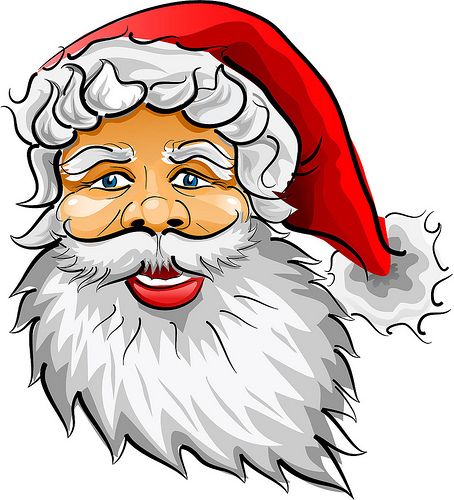 DLA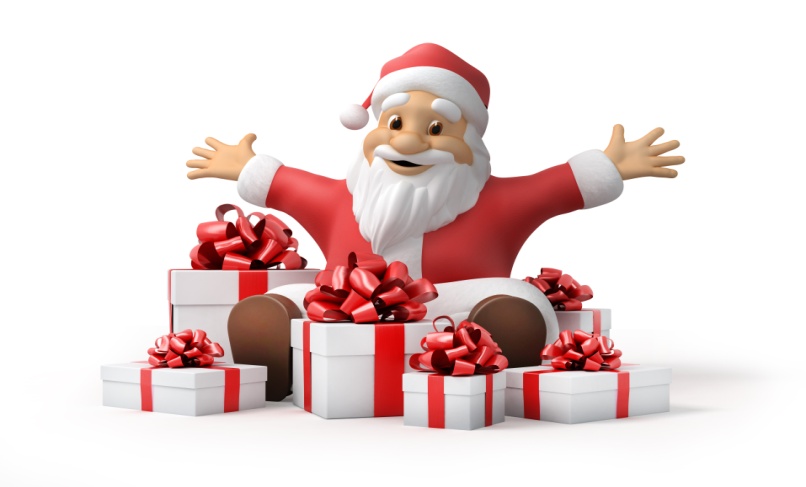 POLSKIEGO ZWIĄZKU WEDKARSKIEGO ZABŁOCIE W ŻYWCU ORAZ PANA BOGUSŁAWA JUŹWYZA OKAZANĄ POMOC I WSPÓŁPRACĘ W ORGANIZACJI „ MIKOŁAJEK” W ZESPOLE SZKOLNO-PRZEDSZKOLNYM NR 2 W ŻYWCU„SZCZĘŚCIE TO JEDYNA RZECZ, KTÓRA SIĘ MNOŻY GDY SIĘ NIĄ DZIELI”DYREKCJAGRONO PEDAGOGICZNEUCZNIOWIE